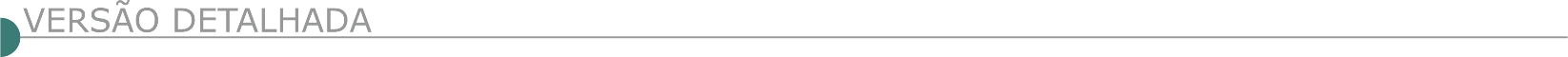 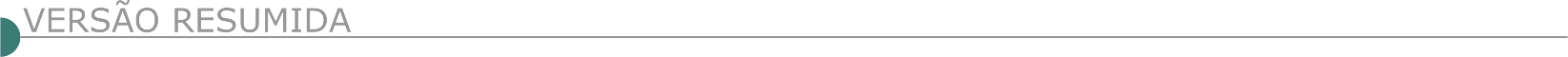  DEMSUR - DEPARTAMENTO MUNICIPAL DE SANEAMENTO URBANO TOMADA DE PREÇOS Nº 005/2020OBJETO: REFORMA NA ETE PRINCIPAL II DEMSUR - DEPARTAMENTO MUNICIPAL DE SANEAMENTO URBANO - MURIAÉ - MG – PUBLICA A TOMADA DE PREÇOS Nº 005/2020 – OBJETO: DEMSUR – OBJETO: CONTRATAÇÃO DE EMPRESA ESPECIALIZADA PARA A EXECUÇÃO DE OBRA CIVIL PARA MELHORIAS E REFORMAS NA ESTAÇÃO DE TRATAMENTO DE ESGOTO PRINCIPAL, NO MUNICÍPIO DE MURIAÉ - MG. ABERTURA DIA 03/06/2020 ÀS 13:30 HORAS. EDITAL DISPONÍVEL A PARTIR DE 18/05/2020 – INFORMAÇÕES PELO SITE WWW.DEMSUR.COM.BR OU PELO TELEFONE (32) 3696-3459. PREFEITURA MUNICIPAL DE ALVINÓPOLIS/MG - PROCESSO LICITATÓRIO 093/2020 - TOMADA DE PREÇO 006/2020Objeto: Contratação de empresa especializada para execução de obra de muro de arrimo - tipo Gabião, no Distrito de Fonseca, Alvinópolis – MG, conforme repasse da União através do Ministério do Desenvolvimento Regional em resposta ao processo 59052.003927/2020-91, por solicitação da Secretaria Municipal de Obras. Conforme projetos, planilha orçamentária de custo, memória de cálculo, memorial de descritivo e cronograma físico-financeiro. Data da Sessão: Dia: 01/06/2020. Credenciamento: das 13:00 horas às 13:30 horas. Abertura dos envelopes: 13:30horas. Local: Sala de Licitações, Prefeitura Municipal de Alvinópolis, Rua Monsenhor Bicalho, 201 – CEP 35.950-000. Edital disponível no site do município.  PREFEITURA MUNICIPAL DE AIURUOCA-MG AVISO DE LICITAÇÃO - PROCESSO Nº 30/2020, TOMADA DE PREÇO Nº 04/2020Objeto: Contratação de empresa especializada em construção civil para fornecimento de materiais e mão de obra para ampliação e instalação de estação de tratamento de água, do tipo compacta - aberta, com capacidade para tratamento de água de até 50 m3/h módulos em chapas de aço carbono, conforme condições e especificações contidas no Projeto Básico e seus anexos. Entrega de Envelopes e Sessão Pública dia 03/06/2020, com início às 13:00 horas. Informações pelo telefone (35) 3344-1481 ou E-mail: licitacao.pmaiuruoca@gmail.com.  PREFEITURA MUNICIPAL DE BAMBUÍ/MG - PROCESSO 056-2020 - TOMADA DE PREÇO 008-2020 Pavimentação em Vias Urbanas, torna público a abertura do Processo Licitatório cujo objeto é a contratação de empresa para execução de pavimentação asfáltica em vias urbanas no Município de Bambuí, conforme projeto, memorial descritivo e planilhas quantitativas. Abertura dia 04/06/2020, às 09:00 horas. Local para informações e retirada do edital: Sede da Prefeitura ou pelo site www.bambui.mg.gov.br. Fone: (37) 3431-5496.  PREFEITURA MUNICIPAL DE BELO ORIENTE - MG. AVISO DE LICITAÇÃO. CONCORRÊNCIA Nº 004/2020 – PROCESSO LICITATÓRIO Nº 061/2020. Objeto: Contratação de empresa do ramo para execução de obras de implantação do projeto de pavimentação, drenagem pluvial e saneamento básico nos bairros Aviação e Vila Gomes, no município de Belo Oriente, no âmbito do Projeto FINISA. Abertura do julgamento será no dia: 17/06/2020 às 09:00:00 min.CONCORRÊNCIA Nº 005/2020 – PROCESSO LICITATÓRIO Nº 062/2020Objeto: Contratação de empresa do ramo para execução de obras de implantação do projeto de pavimentação, drenagem pluvial e saneamento básico no bairro Milagres no Distrito de Bom Jesus do Bagre, no município de Belo Oriente, no âmbito do Projeto FINISA. Abertura do julgamento será no dia: 18/06/2020 às 09:00:00 min. CONCORRÊNCIA Nº 006/2020 – PROCESSO LICITATÓRIO Nº 063/2020Objeto: Contratação de empresa do ramo para pavimentação de ruas do Bairro Brauninha, no Distrito de São Sebastião de Braúnasno Município de Belo Oriente/MG, objeto do Contrato de Repasse nº 866254/2018, celebrado entre a União Federal, por intermédio do Ministério das Cidades, representado pela Caixa Econômica Federal e o Município de Belo Oriente/MG. Abertura do julgamento será no dia: 19/06/2020 às 09:00:00 min. Os editais poderão ser repassados via e-mail mediante solicitação. licitacao@belooriente.mg.gov.br (31) 3258-2807 ou 3258-2827, poderá ser retirado no site: www.belooriente.mg.gov.br, ou na Assessoria Técnica de Licitações da PMBO. PREFEITURA MUNICIPAL DE BERILO /MG - COMISSÃO DE LICITAÇÃO E CONVÊNIOS AVISO DE LICITAÇÃO TOMADA DE PREÇO N° 01 DO ANO DE 2020 A PREFEITURA MUNICIPAL DE BERILO /MG, TORNA PÚBLICO para conhecimento de quantos possam se interessar, que fará realizar licitação na modalidade, TOMADA DE PREÇO N° 001/2020, do tipo MENOR PREÇO GLOBAL, destinado a contratação de pessoa jurídica do ramo de engenharia com vistas a execução de pavimentação das ruas vereador Geraldo Luiz Machado e Vicente Martucheli dos Santos localizadas no bairro asa branca na cidade de Berilo/MG, incluindo fornecimento de materiais e mão de obra. Mediante convenio nº 1491000045/2018 celebrado entre este município e a Secretaria de Estado de Governo – SEGOV. Conforme memorial descritivo, planilha orçamentária de custos e cronograma físico-financeiro, parte integrante do presente edital. A realização do certame ocorrerá na data prevista de 01/06/2020 às 09:00. O edital pode ser solicitado através do endereço eletrônico: licitacao@berilo.mg.gov.br, através do sitio eletrônico pelo link: http:// www.berilo.mg.gov.br/?post_type=lsvrdocument&p=1713&preview=true e no setor compras e licitações na sede da Prefeitura Municipal na Praça Dr. Antônio Carlos, 85 - Centro - Berilo/MG, mesmo local em que se realizará o certame.TOMADA DE PREÇO N° 002/2020Tipo MENOR PREÇO GLOBAL, destinado a contratação de pessoa jurídica do ramo de engenharia com vistas a execução de pavimentação das ruas José Acácio Sales, Antônio de Sales Amaral e Clemente Machado Amaral localizadas no bairro asa branca na cidade de Berilo/MG, incluindo fornecimento de materiais e mão de obra. Convenio nº 1491000202/2019 celebrado entre este município e a Secretaria de Estado de Governo – SEGOV. Conforme memorial descritivo, planilha orçamentária de custos e cronograma físico-financeiro, parte integrante do presente edital. A realização do certame ocorrerá na data prevista de 02/06/2020 às 09:00. O edital pode ser solicitado através do endereço eletrônico: licitacao@berilo.mg.gov.br, através do sitio eletrônico pelo link: http://berilo.mg.gov.br/docs/edital-pal-010-2019-t-p-002-2019-pavimentação-de-vias-publicas-bairro-asa-branca/ e no setor compras e licitações na sede da Prefeitura Municipal na Praça Dr. Antônio Carlos, 85 - Centro - Berilo/MG, mesmo local em que se realizará o certame. PREFEITURA MUNICIPAL DE BRAZÓPOLIS/ MG - COMISSÃO PERMANENTE DE LICITAÇÃO - EDITAL DE LICITAÇÃO REFERENTE AO PROCESSO LICITATORIO Nº 064/2020 TOMADA DE PREÇO Nº 001/2020 Prefeitura Municipal de Brazópolis - Edital de Licitação Processo nº 064/2020 – Tomada de Preço nº 001/2020 – Objeto: CONTRATAÇÃO DE EMPRESA ESPECIALIZADA PARA EXECUÇÃO POR EMPREITADA GLOBAL, PARA FINS DE IMPLANTAÇÃO DE SISTEMA DE ESGOTAMENTO SANITÁRIO NO DISTRITO DE LUMINOSA, MUNICIPIO DE BRAZOPOLIS APROVADO PELA FUNASA, CONTRATO DE REPASSE 864462/2018 PROCESSO 25100.004415/2018-92, CONFORME PROJETOS ANEXOS A ESTE EDITAL, INCLUINDO O FORNECIMENTO TOTAL DE MATERIAIS, EQUIPAMENTOS E MÃO DE OBRA. Abertura: 29/05/2020 às 09h00min. Edital à disposição na página do Município www.brazopolis.mg.gov.br e-mail: licitacao@brazopolis.mg.gov.br. Tel. (35)3641-1373 PREFEITURA MUNICIPAL DE BOM JESUS DA PENHA/MG- PRC 80/2020 - TOMADA DE PREÇOS 03/2020 Que tem por objeto a contratação de empresa especializada do ramo de engenharia civil com vistas à implantação asfáltica da Avenida Goiânia e de recapeamento asfáltico em C.B.U.Q (Concreto betuminoso usinado a quente) na Ruas Luis Cardoso, Rua Aristides de Ricardino, Rua Antônio Alves Ferreira, Rua Luiz Cosmo e Rua Acre, do município de Bom Jesus da Penha/MG, com o fornecimento de materiais e a prestação de serviço conforme especificações complementares constantes dos Anexos do Edital. Realização do certame dia 03/06/2020. Protocolo até as 08h30min, e abertura dos envelopes no mesmo dia, às 08h30min, na sala de licitações. O edital na íntegra deverá ser retirado na sede da prefeitura municipal, no horário das 08h00min às 17h00min ou no site www.bomjesusdapenha.mg.gov.br. Telefone para contato (035) 3563-1208.  PREFEITURA MUNICIPAL DE CAMPOS ALTOS/MG –LICITAÇÃO MODALIDADE TOMADA DE PREÇO Nº 04/2020, PROCESSO Nº 47/2020OBJETO: CONTRATAÇÃO DE EMPRESA PARA EXECUÇÃO DA OBRA DE PAVIMENTAÇÃO ASFÁLTICA DE 2.714,22M² EM CBUQ E EXECUÇÃO DE 484,60 METROS LINEARES DE MEIO-FIO COM SARJETA (EXTRUSORA) E DE 175,00 METROS LINEARES DE SARJETA TIPO 1, PADRÃO DEER/MG EM TRECHOS DAS RUAS WILSON FALCO FILHO E GERALDO DE SÁ, BAIRRO BARREIRO E AINDA TRECHOS DA RUA MURILO AMARAL E DA AVENIDA SALVADOR RAIMUNDO, BAIRRO SANTA TEREZINHA, EM CONSONÂNCIA COM O CONVÊNIO Nº 1491000523/2019/SEGOV/PADEM FIRMADO ENTRE O MUNICÍPIO DE CAMPOS ALTOS E O ESTADO DE MINAS GERAIS POR INTERMÉDIO DA SECRETARIA DE ESTADO DE GOVERNO. Abertura prevista para o dia 01/06/2020 às 13:30 horas. Prazo para cadastramento dos interessados até o dia 28/05/2020. O Edital encontra-se a disposição no Setor de Licitação desta Prefeitura ou pelo site: www.camposaltos.mg.gov.br.  PREFEITURA DE CAMPOS ALTOS/MG – O MUNICÍPIO DE CAMPOS ALTOS-MG, LICITAÇÃO MODALIDADE TOMADA DE PREÇO Nº 05/2020, PROCESSO Nº 48/2020OBJETO: CONTRATAÇÃO DE EMPRESA PARA EXECUÇÃO DA OBRA DE RECAPEAMENTO ASFÁLTICO COM CBUQ DE 2.915,04M² E EXECUÇÃO DE 712,18M DE SARJETA TIPO 1 - 50X5 i=3% NAS RUAS SANTA TEREZINHA, PADRE RUI NUNES VALE, WILSON FALCO FILHO E PRATINHA, EM CONSONÂNCIA COM O CONVÊNIO Nº 1491000176/2019/SEGOV/PADEM FIRMADO ENTRE O MUNICÍPIO DE CAMPOS ALTOS E O ESTADO DE MINAS GERAIS POR INTERMÉDIO DA SECRETARIA DE ESTADO DE GOVERNO. Abertura prevista para o dia 01/06/2020 às 15:00 horas. Prazo para cadastramento dos interessados até o dia 28/05/2020. O Edital encontra-se a disposição no Setor de Licitação desta Prefeitura ou pelo site: www.camposaltos.mg.gov.br.  PREFEITURA MUNICIPAL DE CARATINGA/MG - EXTRATO DE EDITAL – CONCORRÊNCIA PÚBLICA 005/2019Objeto: Contratação de empresa especializada para prestação dos serviços de coleta de resíduos sólidos, do tipo domiciliar, comercial, varrição de vias e logradouros públicos e sistema de coleta conteneirizada. ABERTURA 17/06/2020 as 09h00min. O edital encontra-se à disposição na sede da Prefeitura e no site: www.caratinga.mg.gov.br. Mais informações no (33) 3329-8023 / 8019.  PREFEITURA MUNICIPAL DE CATAGUASES/MG. EXTRATO DE EDITAIS - PROCESSO LICITATÓRIO Nº 034/2020 PREGÃO PRESENCIAL Nº 010/2020 - REGISTRO DE PREÇOS Nº 007/2020.O Município de Cataguases, por meio de seu Prefeito Municipal o Sr. Willian Lobo de Almeida comunica a todos os interessados que fará no dia 02 de junho de 2020 às 09:00 horas no Salão Nobre Humberto Hardman Henriques, situado na Praça Santa Rita, 462, Centro, Cataguases/MG, a abertura do Processo Licitatório nº 034/2020 na modalidade Pregão Presencial nº 010/2020, Registro de Preços nº 007/2020, Tipo Menor Preço, para eventual e futura locação de caçambas estacionárias para retirada de entulhos recolhidos no Município pelos carroceiros para atender à Secretaria de Agricultura e Meio Ambiente. Valor estimado: R$ 97.200,00. Os interessados poderão adquirir o edital através do site: www.cataguases.mg.gov.br/ licitações e qualquer dúvida entrar em contato através do e-mail: licitacao@cataguases.mg.gov.br. NOVA DATA DE ABERTURA - PROCESSO LICITATÓRIO Nº 009/2020 - CONCORRÊNCIA PÚBLICA Nº 001/2020. O Município de Cataguases, por meio de seu Prefeito Municipal o Sr. Willian Lobo de Almeida comunica a todos os interessados que fará no dia 26 de junho de 2020 às 09:00 horas no Salão Nobre Humberto Hardman Henriques, situado na Praça Santa Rita, 462, Centro, Cataguases/MG, a abertura do Processo Licitatório nº 009/2020 na modalidade Concorrência Pública nº 001/2020, Tipo Maior Oferta, para a permuta de imóvel público, no local denominado Sítio Contendas – registro do imóvel perante o Cartório de Matrícula sob o n°: 9.246 e 9.214, situado à estrada Cataguases X Aracati, entre os bairros São Vicente e Taquara Preta, com dimensão de 139.609,96 m², através da convocação de pessoas físicas e / ou jurídicas com suficiente qualificação técnica e que demonstrem desejo em parceria com o Poder Público para a apresentação de contra prestação onerosa, de no mínimo, realização da obra de engenharia de urbanização e pavimentação da estrada que liga o Bairro Taquara Preta ao Bairro São Vicente (da ponte da EMPA até a Estação de Tratamento de Esgoto – ETE), com dimensão de 1.245 metros, conforme Projeto Básico em anexo, bem como a proceder a devida manutenção da Área de Preservação Permanente limítrofe a área. Valor estimado do imóvel: R$ 50.000. Valor estimado da obra: R$ 1.328.049,66. Os interessados poderão adquirir o edital revisado através do site: www.cataguases.mg.gov.br/licitações a partir do dia 21 de maio de 2020 e qualquer dúvida entrar em contato através do e-mail: licitacao@cataguases.mg.gov.br.  PREFEITURA MUNICIPAL DE CONCEIÇÃO DO MATO DENTRO/MG AVISO DE LICITAÇÃO – TOMADA DE PREÇO Nº 011/2020. O Município de Conceição do Mato Dentro – MG torna público que realizará o Processo nº 093/2020 – Tomada de Preço nº 011/2020, tipo MENOR PREÇO GLOBAL; cujo objeto é a contratação de empresa especializada em engenharia para construção de uma pista de skate, no município de Conceição do Mato Dentro/MG, conforme especificações constantes na planilha, cronograma, memorial descritivo e projeto, anexos ao edital n° 093/2020. Dia da abertura: 05 de junho de 2020 às 09h00min. Maiores informações pelo telefone (31) 3868-2398 - Edital disponível no site oficial do Município – www.cmd.mg.gov.br.  PREFEITURA MUNICIPAL DE CORAÇÃO DE JESUS/ MG - COMISSÃO DE LICITAÇÃO AVISO DE RETIFICAÇÃO DA TOMADA DE PREÇO N° 01/2020 A Pref. Munic. de Coração de Jesus/MG torna público a retificação da tomada de preço N° 01/2020, cujo objeto é a CONTRATAÇÃO DE EMPRESA ESPECIALIZADA EM OBRAS DE ENGENHARIA PARA EXECUÇÃO DE PAVIMENTAÇÃO ASFALTICA EM PMF NAS COMUNIDADES DE CANTA GALO, BREJÃO E DISTRITO DE BREJINHO MUNICIPIO DE CORAÇÃO DE JESUS-MG. Nova Data: 29/05/2020 às 07h30min. Edital disponível no site www.coracaodejesus.mg.gov.br ou e-mail: licitacoracao@yahoo.com.br. Maiores informações através do telefone: (38)3228-2282 PREFEITURA MUNICIPAL DE DIAMANTINA/ MG - SECRETARIA MUNICIPAL DE DESENVOLVIMENTO URBANO CONVOCAÇÃO PARA PROSSEGUIMENTO DE LICITAÇÃO PROCESSO LICITATÓRIO N.º 122/2020, MODALIDADE: CONCORRÊNCIA PÚBLICA N.º 003/2020Objeto: contratação de empresa para a execução de obras de pavimentação com bloquetes de ruas do Distrito de Desembargador Otoni, Município de Diamantina (MG). Fonte de Recursos: Contrato de Financiamento à Estrutura e ao Saneamento – FINISA nº 0.532.259-82. A Prefeitura Municipal de Diamantina comunica aos interessados que, certificado nos autos o decurso do prazo previsto no inciso I, alínea “a”, do artigo 109 da Lei 8.666/93, a Comissão Permanente de Licitação dará prosseguimento ao presente procedimento com a abertura dos envelopes de propostas das empresas habilitadas, em sessão pública a se realizar no próximo dia 18/05/2020, às 08:00 horas. PREFEITURA MUNICIPAL DE DORES DO TURVO/MG TOMADA DE PREÇOS Nº 01/2020 – PROCESSO Nº 45/2020 Torna público nos termos da Lei nº 8.666/93, que será realizado no dia 28/05/2020, às 09:00hs, a abertura das “PROPOSTAS” relativas à Tomada de Preços nº 01/2020 – Processo nº 45/2020. Objeto: Execução das obras e serviços de engenharia para calçamento em Rua do Município. Maiores informações na sala de licitação desta Prefeitura, na Pça Cônego Agostinho José Rezende, 30, centro, tel.: (32) 3576 -1130. PREFEITURA MUNICIPAL DE FUNILÂNDIA, TOMADA DE PREÇO Nº 005/2020Tipo “MENOR PREÇO”, Por empreitada Global a ser realizada as 09h00min do dia 27 de maio de 2020, em sua sede, visando a contratação de empresa especializada para a execução de pavimentação asfáltica em cbuq e implementação de passeios e meios fios nas ruas Gustavo Nunes de Souza, Raimundo Tomé de Souza Cota, Sebastião Ferreira da Cruz e José dos Reis na localidade de São Bento no município de Funilândia/mg. O Município de Funilândia/MG, em conformidade com a planilha orçamentária, especificações e quantitativos, descritos em anexo. A presente licitação será regida pela Lei Federal nº 8.666/93 e suas alterações posteriores. O Edital poderá ser retirado na sala de reuniões da Comissão de Licitações do Município de Funilândia/MG, situada na Rua: Tristão Vieira de Azeredo Nº 90, Centro, CEP: 35.736.000 Funilândia – MG, telefone: (31) 3713-6205 ou no site www.funilandia.mg.gov.br.  PREFEITURA MUNICIPAL DE GOVERNADOR VALADARES – MG TOMADA DE PREÇOS Nº 008/2019 – 2ª SESSÃO AVISO DE LICITAÇÃO. O Município de Governador Valadares Torna Público a 2ª Republicação Tomada de Preços Nº 008/2019, PAC 449/2019, “Menor Preço por Lote - TP” referente à Contratação de empresa especializada na área de Engenharia para execução das obras de estabilização e contenção de encostas em áreas de risco alto e muito alto, Bairros Planalto e Palmeiras, no Município de Governador Valadares - MG, custeados com recursos provenientes do Termo de Compromisso nº. 0398.480-12/2012/CAIXA, celebrado entre a União Federal, representado pela CAIXA e o Município de Governador Valadares - MG, conforme definido e especificado no Termo de Compromisso nº. 0398.480-12/2012/CAIXA. Os interessados poderão obter informações na R. Mal. Floriano nº 905, 3º andar, Gerência de Compras (tel. 33 3279-7476) nos dias úteis, entre 12h e 18h e poderão retirar o edital através do site http://www.valadares.mg.gov.br - Data da Sessão: 05 de junho de 2020. Horário limite para credenciamento, entrega dos envelopes e início da sessão: 14:00.  PREFEITURA MUNICIPAL DE ITAMONTE – MG - PROCESSO DE LICITAÇÃO Nº 028/2020 – TOMADA DE PREÇOS 02 Aviso de Edital - A Prefeitura Municipal de Itamonte comunica a todos os interessados que abriu licitação pública Processo nº 028/2020, regida pela Lei nº 8.666/1993, cujo objeto é: Contratação de empresa para reforma do posto de Saúde no bairro rural do Morro Grande em Itamonte/MG. Credenciamento: 02/06/2020 às 09:00h. Sessão de abertura de envelopes de Documentação:02/06/2020 às 09:30min. Sessão de abertura dos envelopes de Proposta: 10/06/2020 ás 10:00 horas Edital e informações complementares na sede da Prefeitura e no site www.itamonte.mg.gov.br.  PREFEITURA MUNICIPAL DE JAPONVAR-MG, TOMADA DE PREÇOS Nº 006/2020Torna público o Processo Licitatório nº 040/2020, Tomada de Preços n.º 006/2020. Objeto: Contratação de empresa do ramo de engenharia ou arquitetura e urbanismo para a execução de obras de reforma e revitalização da Praça Central do Município de Japonvar/MG, através convênio celebrado com o Ministério do Turismo, objeto do contrato de repasse nº: 865006/2018 celebrado com a Caixa Econômica Federal, conforme projeto básico e projetos: cronograma físico-financeiro, estrutura, memorial descritivo e planilha quantitativa. Data para cadastramento dos interessados será até dia 27/05/2020. Data de entrega das propostas: 01/06/2020, até às 08h00min. Data de abertura: 01/06/2020, às 08h10min. Tipo: Menor Preço. Regime de Execução: Empreitada por preço global, e-mail: japonvarlicitacao@gmail.com.  PREFEITURA MUNICIPAL DE JEQUERI/MG. TOMADA DE PREÇOS Nº 01/2020. O Município de Jequeri/MG. Objeto: Contratação de Empresa Especializada para Execução de Sistema de Abastecimento de Água - ETA, conforme TC/PAC Nº 864/2009 e TC/PAC Nº 134/2011. Prefeitura Municipal de Jequeri. Avenida Getúlio Vargas, 71, Centro - Jequeri/MG. Abertura: Dia 03/06/2020 às 09h00min. Edital pode ser obtido no local de segunda à sexta, de 08h00min às 11h00min, ou e-mail: prefeituralicitacao1@gmail.com/, site: www.jequeri.mg.gov.br.  PREFEITURA MUNICIPAL DE MARAVILHAS/MG. TOMADA DE PREÇOS Nº 003/2020. AVISO DE LICITAÇÃO. A Prefeitura de Maravilhas/MG torna público que fará realizar Processo Licitatório nº 050/2020, Modalidade Tomada de Preços nº 003/2020 para Contratação de empresa para pavimentação asfáltica de vias públicas no Município de Maravilhas/MG. Abertura: Dia 01/06/2020 às 09:00h. Informações pelo e-mail: licitacao@maravilhas.mg.gov.br. PREFEITURA MUNICIPAL DE MATUTINA/MG. TOMADA DE PREÇOS Nº 04/2020. AVISO DE LICITAÇÃOO Município de Matutina/MG, por intermédio da sua CPL, torna público que realizará Processo na modalidade Tomada de Preços nº 04/2020 - PAL Nº 22/2020. Tipo: Empreitada por Preço Global, para contratação de empresa especializada do ramo de construção civil com vistas à execução de obras de Recapeamento Asfáltico em CBUQ da Rua José Londe Filho e Pavimentação Asfáltica em CBUQ em trecho da estrada da Reciclagem e continuidade da Rua Antônio Júlio neste Município de Matutina. Os envelopes contendo a documentação e a proposta deverão ser entregues até às 08:50 horas do dia 02/06/2020. Mais informações, bem como cópia integral do Edital, poderão ser obtidas junto a Prefeitura, no horário de 08:00 às 11:00 e 12:00 às 16:00 horas, fones: (34) 3674- 1210 ou 3674-1220, pelo e-mail: licitacaomat@matutina.mg.gov.br ou pelo site: www.matutina.mg.gov.br. PREFEITURA MUNICIPAL DE PARACATU / MG - SUPERINTENDÊNCIA DE LICITAÇÕES E CONTRATOS AVISO DE LICITAÇÃO - CONCORRÊNCIA PÚBLICA Nº 04- 2020 Aviso de Licitação. Concorrência Pública nº 04/2020. Processo de Compra nº 91/2020 – Tipo: Menor Preço Global. Objeto: CONTRATAÇÃO DE EMPRESA PARA DE EXECUÇÃO DE OBRAS DE TERRAPLENAGEM, PAVIMENTAÇÃO ASFALTICA, DRENAGEM PLUVIAL E MEIOS FIOS COM SARJETA NO PROLONGAMENTO DA AVENIDA ROMUALDO ULHOA TOMBA PARACATU–MG, CONFORME: PROJETOS, ESPECIFICAÇÕES, PLANILHAS E CRONOGRAMA. Local da realização da sessão pública do pregão: Prefeitura Municipal de Paracatu, sediada à Avenida Olegário Maciel nº 166 – Centro, no dia 16-06-2020 às 09:00h. EDITAL na íntegra: à disposição dos interessados na Superintendência de Licitações e Contratos - situada na Avenida Olegário Maciel, 166 – Centro e no site da Prefeitura www.paracatu.mg.gov.br.  PREFEITURA MUNICÍPAL DE PIMENTA/MG. TOMADA DE PREÇOS Nº 004/2020. PROCEDIMENTO LICITATÓRIO Nº 028/2020. Sessão Oficial dia 01/06/2020 às 09:00 horas. Objeto: Constitui objeto do presente certame a Contratação de Empresa Especializada para a Construção de Quadra Poliesportiva do Povoado Boa Vista no Município, em Atendimento ao Convênio nº 1671001062/2019 - SEDESE e recursos próprios do município, conforme Projeto (s), Memorial (s) Descritivo (s), Cronograma (s) Físico Financeiro e Planilha (s) Orçamentária (s), incluindo o fornecimento de todo o material, nos termos e especificações contidas no edital e seus anexos. O Edital poderá ser solicitado pelo e-mail: licitapta@gmail.com ou retirado na sede da Prefeitura Municipal. Informações (37) 3324-1057. PROCEDIMENTO LICITATÓRIO Nº 029/2020. PREGÃO PRESENCIAL Nº 018/2020. Sessão Oficial dia 01/06/2020 às 14:00 horas. Objeto: Aquisição de Caminhão ¾ usado, Ano 2007 ou superior / modelo 2008 ou superior, com carroceria em madeira ou estruturado em ferro, potência igual ou superior a 115 cv, para atendimento da Secretária de Obras, Serviços e transportes do município. O Edital poderá ser solicitado pelo e-mail: licitapta@gmail.com ou na sede da Prefeitura Municipal. Fone: (37) 3324-1057.  PREFEITURA MUNICIPAL DE RAUL SOARES/MG - PROCESSO ADMINISTRATIVO DE COMPRAS Nº039/2020 – TOMADA DE PREÇOS Nº006/2020.Objeto: Contratação de empresa especializada em obras e serviços de engenharia, para prestação de serviços na reforma e pintura de pontilhão ferroviário sobre o Rio Matipó, com alargamento de duas passarelas e instalação de luminárias de lâmpada de Led com sensores fotoelétricos. Abertura:04/06/2020às09h00min. Local: Rua Gerardo Grossi, n.º 201 – Centro –Raul Soares - MG. Edital disponível no endereço eletrônico: www.raulsoares.mg.gov.br. Tel.: (33) 3351-1024.  PREFEITURA MUNICIPAL DE SABINOPOLIS/MG – TP 03/2020 - TORNA PÚBLICO AVISO DE LICITAÇÃO – TOMADA DE PREÇOS 03/2020, PROC. LIC. 038/2020. Objeto: contratação de empresa especializada para conclusão de obra de construção de creche escola – modelo pro infância - tipo 2, Programa PROINFANCIA. Menor Preço Global. Abertura 02/06/2020 – Maiores informações www.sabinopolis.mg.gov.br.  PREFEITURA MUNICIPAL DE SÃO JOSÉ DO ALEGRE/ MG - EXTRATO DE EDITAL - PROCESSO Nº 028/2020 TOMADA DE PREÇOS Nº 003 Objeto: Contratação de empresa para execução de obra de pavimentação em bloquete sextavado nas Ruas José do Patrocínio, Geralda Rosa de Mendonça e José Vilela de Carvalho e retirada de pavimento existente com colocação de nova pavimentação na Rua Messias Bento, todas no Município de São José do Alegre/ MG. Visita técnica: 25 e 26/05/2020, de 09 às 16 horas. Recebimento de envelopes dia 02/06/2020 às 14h. Abertura de documentação: 02/06/2020 às 14h e 30min. Abertura de Propostas 10/06/2020 às 14h e 30 min. Edital, anexos, informações, recursos, contrarrazões e decisões deste processo, serão publicadas no site: www.saojosedoalegre.mg.gov.br.  PREFEITURA MUNICIPAL DE SENHORA DO PORTO/MG PREGÃO ELETRÔNICO 001/2020 Prefeitura Municipal de Senhora do Porto torna público a abertura do Pregão Eletrônico 001/2020. OBJETO: Registro de Preços para a Prestação de serviços de execução de roçada manual das estradas vicinais em diversas estradas no Município de Senhora do Porto - MG. ABERTURA: 29/05/2020, ÀS 09:00 HS. Acesso ao edital: https://senhoradoporto.mg.gov.br/ e/ou https://www.portaldecompraspublicas.com.br/18/ Informações TEL (33) 3424-1250, na sede da Prefeitura na Praça Monsenhor José Coelho Nº 155 ou no emaillicitacao.senhoradoporto@gmail.com. PREFEITURA MUNICIPAL DE SERRANÓPOLIS DE MINAS/ MG - AVISO DE LICITAÇÃO - PROCESSO Nº 018/2020 PREGÃO PRESENCIAL Nº 12/2020 Com reserva de quota de até 25% para ME, EPP e equiparados - Objeto: Registro de preços para contratação de empresas para locação de caminhões e máquinas para recuperação de estradas vicinais e serviços urbanos deste município. Dia da licitação: 28/05/2020 às 09:00hs. Local: Pça Nossa Senhora da Conceição, 01–Centro, Serranópolis de Minas/MG. Edital disponível no site www.serranopolisdeminas.mg.gov.br e setor de licitação da prefeitura, maiores informações (38) 3831-7113. PREFEITURA MUNICIPAL DE UBERLÂNDIA/ MG - T.P 300/2020. AVISO DE LICITAÇÃO. TOMADA DE PREÇOS Nº. 300/2020 Tipo “Menor Preço Global” Prefeitura Municipal De Uberlândia. Secretarias Municipais De Desenvolvimento Social, Trabalho E Habitação De Obras - por meio da Diretoria De Compras – Farão realizar licitação supramencionada. Objeto: Seleção e contratação de empresa para Execução Do Condomínio Do Idoso - Laranjeiras, Localizado Na Esquina Da Rua Madagascar Com A Rua Guiné, Bairro Laranjeiras Em Uberlândia/MG. Os documentos que integram o edital serão disponibilizados somente no site de licitações da Prefeitura Municipal de Uberlândia e no endereço eletrônico https://goo.gl/ho2JED, acesso online: https://BIT.LY/2vZWdSJ. A Sessão Pública para entrega dos Envelopes das propostas e documentação será no dia: 04/06/2020, às 13:00 horas, na Galeria Ido Finotti, na Av. Anselmo Alves dos Santos, nº. 600, bairro Santa Mônica, Uberlândia/MG, CEP 38.408-150 Uberlândia/ MG, 14 de maio de 2020.Iracema Barbosa Marques. Secretária Municipal de Desenvolvimento Social, Trabalho e Habitação Norberto Carlos Nunes De Paula - Secretário Municipal de Obras. PREFEITURA MUNICIPAL DE VARGINHA-MG AVISO - EDITAL DE LICITAÇÃO Nº 080/2020 TOMADA DE PREÇOS Nº 006/2020 O Município de Varginha(M.G.), pessoa jurídica de direito público interno, inscrito no C.N.P.J./MF sob o nº 18.240.119/0001-05, com sede na Rua Júlio Paulo Marcellini, nº 50 – Vila Paiva, neste ato representado por seu Prefeito Municipal, Sr. Verdi Lúcio Melo, torna público a abertura de procedimento licitatório na modalidade TOMADA DE PREÇOS – do tipo Menor Preço, em conformidade com a Lei Federal nº 8.666/93 e suas alterações, Lei Complementar nº 123/2006, alterada pela Lei nº 147/2014, tendo por objeto a contratação de serviços na área de engenharia, incluindo fornecimento de mão de obra, materiais e disponibilização de equipamentos necessários para execução de Drenagem, Pavimentação Asfáltica e Meio-Fio na Rua Máximo Ladeira – Bairro Jd. Áurea, mediante as condições estabelecidas em Edital. Data de Protocolo: até 02 / 06 / 2020 às 13h30min. Data Abertura: 02 / 06 / 2020 às 14h00. Informações / Edital: Deptº de Suprimentos do Município – Fone (0**35) 3690 – 1812. Aquisição do Edital: Mediante acesso ao site www.varginha.mg.gov.br na aba Editais de Licitação. Varginha (M.G.), 13 de maio de 2020. Verdi Lúcio Melo - Prefeito Municipal PREFEITURA MUNICIPAL DE VERDELÂNDIA/ MG -PROCESSO Nº. 000033/2.020 TOMADA DE PREÇOS Nº. 000006/2.020 O Município de Verdelândia-MG torna público aos interessados, que realizará no dia 04/06/2.020, às 09:00:00 horas, em sua sede a Avenida Renato Azeredo nº. 2.001, Centro, Prédio da Prefeitura, licitação na modalidade de Tomada de Preços do tipo menor preço global, para a Contratação de empresa especializada em serviços de engenharia para a implantação de sistema de abastecimento de água nas comunidades rurais de Vista Alegre, Santa Clara e Boa Esperança no município de Verdelândia-MG, com recursos oriundos do Convênio nº. 1725/17/FUNASA, conforme especificações constantes do edital e seus anexos, o qual se encontra disponível no site: www.verdelandia. mg.gov.br, podendo também ser adquirido junto ao Departamento de Licitações e Contratos, no endereço supra, de segunda à sexta feira, sendo dia útil, no horário de 07:30 às 12:30 horas.  PREFEITURA MUNICPAL DE VIÇOSA – MG - AVISO DE LICITAÇÃO – EDITAL DE CONCORRÊNCIA Nº 09/2020 - PROCESSO ADMINISTRATIVO Nº 1150/2020. O município de Viçosa torna pública a realização de licitação, na modalidade concorrência, do tipo menor preço global, destinado à contratação de empresa especializada em Engenharia ou Arquitetura para fornecer serviço de construção do Acesso à Rodovia MGC 120-UFV-Saida da Nova P.H. Rolfs, do município de Viçosa-MG, conforme solicitação da Secretaria Municipal de Obras e Serviços Urbanos da Prefeitura Municipal de Viçosa. A data e hora de entrega dos envelopes nº 01 – documentação e nº 02 – Proposta Financeira será até as 09h00min do dia 03 de julho de 2.020, no Protocolo Geral do Centro Administrativo Prefeito Antônio Chequer, cito à Rua Gomes Barbosa, n° 803, Centro, CEP: 36.570.101, Viçosa-MG. Permite-se a apresentação de certificado de registro cadastral junto ao SICAF/ME ou CAGEF/SEPLAD-MG. O Edital pode ser retirado no Departamento de Material, Compras e Licitações, ou através do site www.vicosa.mg.gov.br. MINISTÉRIO DO DESENVOLVIMENTO REGIONAL - DEPARTAMENTO NACIONAL DE OBRAS CONTRA AS SECAS - AVISO DE LICITAÇÃO RDC ELETRÔNICO Nº 1/2020 - UASG 193009 Nº PROCESSO: 59404001279201967. Objeto: Contratação de empresa de engenharia objetivando a execução das obras e serviços de engenharia, visando a recuperação do maciço, sangradouro, equipamentos hidromecânicos e estruturas complementares das barragens Truvisco, Tancão do Caititu, Champrão, Tremedal, Morrinhos e Jacaré de propriedades do DNOCS no Estado da Bahia. Total de Itens Licitados: 1. Edital: 15/05/2020 das 08h00 às 12h00 e das 13h00 às 17h00. Endereço: Av. Sussuarana, 630 - Cab, Sussuarana - Salvador/BA ou www.comprasgovernamentais.gov.br/edital/193009-99-00001-2020. Entrega das Propostas: a partir de 15/05/2020 às 08h00 no site www.comprasnet.gov.br. Abertura das Propostas: 05/06/2020 às 10h00 no site www.comprasnet.gov.br. ESTADO DO ES – PREFEITURA MUNICIPAL DE IÚNA AVISO DA LICITAÇÃO Nº 019/2020 - TP O Município de Iúna/ES, com fulcro na Lei nº 8.666/93 e alterações posteriores, torna público para conhecimento dos interessados que fará realizar dia 08 de junho de 2020, às 09h, no Ginásio Poliesportivo “Prefeito Romeu Rios”, situado à Praça Antides Faria, Centro, Iúna/ES, licitação nº 019/2020, na modalidade Tomada de Preços, em regime de empreitada por preço unitário, para Contratação de empresa para conclusão da obra de pavimentação e drenagem de diversas ruas do Distrito de São João do Príncipe. ID: 2020 .037E0700001 .01 .0005. O edital e seus anexos estão disponíveis no site: www.iuna.es.gov.br. Informações poderão ser solicitados no Setor de Licitação, Prédio da Prefeitura, Rua Des. Epaminondas do Amaral, nº 58, Centro, Iúna/ES, pelo endereço eletrônico: licitacao@iuna.es.gov.br ou pelo telefone (28) 3545- 4754, de segunda à sexta-feira no horário de 08h às 11h e de 13h às 17h.GOVERNO DO ESTADO DE SÃO PAULO - COMPANHIA DE SANEAMENTO BÁSICO DO ESTADO DE SÃO PAULO - AVISO DE LICITAÇÃO CONCORRÊNCIA INTERNACIONAL CSO Nº 5574/19 Projeto de Despoluição do Rio Tietê - Etapa III - BID. Execução de obra para implantação de redes coletoras, coletores tronco, linhas de recalque e estações elevatórias de esgoto - Bairros Jd. Carpi, Jd. Suisso e Barreiro - Município de Mairiporã - Superintendência de Gestão de Empreendimentos da Metropolitana - Diretoria Metropolitana - M. Edital disponível para download aos licitantes elegíveis à partir de 18/05/20 - www.sabesp.com.br/licitacoes - mediante obtenção de senha no acesso - cadastre sua empresa. Os Documentos de Licitação deverão ser entregues no Auditório de Licitações1- Av. do Estado, 561 - Unidade I - Pte. Pequena - SP/SP, às 09:00 horas do dia 03 de Julho de 2020. SABESP - AVISO DE LICITAÇÃO SABESP ME 05664/19 Execução da primeira etapa das obras para implantação de redes e estações elevatórias de esgoto Bacia TL-18 - Arujá, na área de atuação da Unidade de Negócio Leste - Superintendência de Gestão de Empreendimentos da Metropolitana - Diretoria Metropolitana - M. Edital completo disponível para download a partir de 15/05/20 - www.sabesp.com.br/licitacoes - mediante obtenção de senha e Credenciamento (condicionante a participação) no acesso “Cadastro de Fornecedores”. Fone (11) 3388-6493/6760. Problemas c/ site, contatar fone (11) - 3388-6984 ou informações: (11) 5089-2911 – MES – Rua Cel. Diogo, 275 – Cambuci – São Paulo/SP. Envio das “Propostas” a partir da 00h00 (zero hora) do dia 09/06/20 até às 10h00 do dia 10/06/20 no site da SABESP acima. Às 10h05 do dia 10/06/20 será dado início à sessão pública. SABESP MO 01.038/20 - PRORROGAÇÃO DE DATA LICITAÇÃOEXECUÇÃO DE OBRAS PARA IMPLANTAÇÃO DAS REDES DE DISTRIBUIÇÃO DE ÁGUA NO BAIRRO MONTE SERRAT - MUNICÍPIO DE ITAPEVI, UNIDADE NEGÓCIO OESTE – MO - DIRETORIA METROPOLITANA – M. A SABESP comunica as empresas que adquiriram o edital que foi Prorrogado a Abertura e o envio das propostas será a partir da 00:00h (zero hora) do dia 26/05/2020 até às 09:00h do dia 27/05/2020 no sítio Sabesp: www.sabesp.com.br/licitacoes. Às 09:00h do dia 27/05/2020 será dado o início à Sessão Pública pelo Pregoeiro. Permanecem inalteradas as demais condições anteriormente estabelecidas. AVISO DE LICITAÇÃO LIRGA - 01131/20 EXECUÇÃO DE OBRAS DO SES DO MUNICIPIO DE SERRA NEGRA - VILA SÃO JOSE,COMPREENDENDO: REDE COLETORA DE ESGOTO, LIGAÇÕES DOMICILIARES DE ESGOTO E ESTAÇÃO ELEVATÓRIA DE ESGOTOS, NO AMBITO DA COORDENADORIA DE EMPREENDIMENTOS NORTE - REN E UNIDADE DE NEGOCIO PARDO E GRANDE - RG. Edital completo disponível para download a partir de 15/05/20 - www.sabesp.com.br/licitacoes - mediante obtenção de senha no acesso - cadastre sua empresa - Problemas c/ site, contatar fone (0**11) 3388-6984 ou informações Fone: (016) 3712-2027. Envio das Propostas a partir da 00:00 (zero hora) do dia 08/06/20 até às 09hs00 do dia 09/06/20 no site acima para empresas que possuam senha de acesso às 09hs01 do dia 09/06/20 será iniciada a sessão.AVISO DE LICITAÇÃO LI SABESP RN 00671/20 EXECUÇÃO DE OBRAS PARA CONSTRUÇÃO DE BASE E CONTENÇÕES PARA RESERVATÓRIOS DE HIPOCLORITO DE SÓDIO NAS ETE´S MASSAGUAÇU, MARTIM DE SÁ, INDAIÁ E PORTO NOVO, NO MUNICÍPIO DE CARAGUATATUBA/SP. Edital completo disponível para download a partir de 14/05/20 - www.sabesp.com.br/licitacoes - mediante obtenção de senha no acesso - cadastre sua empresa - Problemas c/ site, contatar fone (11) 3388-6984 ou informações fone (12) 3886-2305. Envio das Propostas a partir da 00h00 (zero hora) do dia 15/06/20 até às 08h59 do dia 16/06/20, no site acima. Às 09h00 do dia 16/06/20 será dado início a Sessão Pública. AVISO DE LICITAÇÃO LI 01015/20-RTExecução de obras para implantação de redes de esgoto, ligações, emissário, urbanização da estação compacta de tratamento de esgoto, estação elevatória de esgoto, linha de recalque e emissário final, integrantes do sistema de esgotos sanitários do Distrito de Dalas, município de Palmeira D’Oeste. Edital completo disponível para download a partir de 14/05/20 - www.sabesp.com.br/licitacoes - mediante obtenção de senha no acesso - cadastre sua empresa - Problemas c/ site, contatar fone (011) 3388-6984. Informações Rua Tenente Florêncio Pupo Netto, 300 – Bloco 4 - Lins-SP, Fone 0XX14 - 3533- 5511. Envio das propostas a partir da 00h:00 (zero hora) do dia 08/06/20 até às 9h:00 do dia 09/06//20 no site da SABESP: www.sabesp.com.br/licitacoes. Às 9h:00 do dia 09/06/20 será dado início à sessão pública por membro da Comissão Julgadora. ESTADO DE SP - PREFEITURA MUNICIPAL DE FERNANDÓPOLIS AVISOS DE LICITAÇÃO CONCORRÊNCIA Nº 4/2020 EDITAL Nº 009/2.020 A PREFEITURA MUNICIPAL DE FERNANDÓPOLIS/SP, FAZ SABER, a todos quantos o presente Edital virem ou dele conhecimento tiverem, que se acha aberta CONC. PÚBLICA pelo critério de menor preço global por lote, para a contratação de empresa especializada para execução de pavimentação asfáltica, guias e sarjetas e sistema de galerias de águas pluviais em várias vias públicas em diversos bairros do município de Fernandópolis/SP., com fornecimento de material e mão de obra; conforme Memorial Descritivo, Orçamento, Cronograma Físico-Financeiro, Memória de Cálculo e Projetos. (Contrato de financiamento à infraestrutura e ao saneamento - FINISA - setor público - apoio financeiro para despesa de capital - contrato nº 0525244 - DVº: 67). ABERTURA às 09:15 horas do dia 17 (dezessete) de junho de 2020. O EDITAL COMPLETO e maiores informações serão fornecidos no Departamento de Compras e Licitações, sito à Rua Bahia, n.º 1.264 - Centro, em horários de expediente, pelo telefone 17-3465-0150 ou pelo site: www.fernandopolis.sp.gov.br. CONCORRÊNCIA Nº 5/2020 EDITAL Nº 10/2.020 A PREFEITURA MUNICIPAL DE FERNANDÓPOLIS/SP, FAZ SABER, a todos quantos o presente Edital virem ou dele conhecimento tiverem, que se acha aberta CONCO. A PÚBLICA pelo critério de menor preço global por lote, para a contratação de empresa especializada para execução de pavimentação asfáltica, guias e sarjetas e recapeamento asfáltico em várias vias públicas em diversos bairros do município de Fernandópolis/SP., com fornecimento de material e mão de obra; conforme Memorial Descritivo, Orçamento, Cronograma Físico-Financeiro, Memória de Cálculo e Projetos. (Contrato de financiamento à infraestrutura e ao saneamento - FINISA - setor público - apoio financeiro para despesa de capital - contrato nº 0525244 - DVº: 67). ABERTURA às 09:15 horas do dia 18 (dezoito) de junho de 2020. O EDITAL COMPLETO e maiores informações serão fornecidos no Departamento de Compras e Licitações, sito à Rua Bahia, n.º 1.264 - Centro, em horários de expediente, pelo telefone 17-3465-0150 ou pelo site: www.fernandopolis.sp.gov.br. 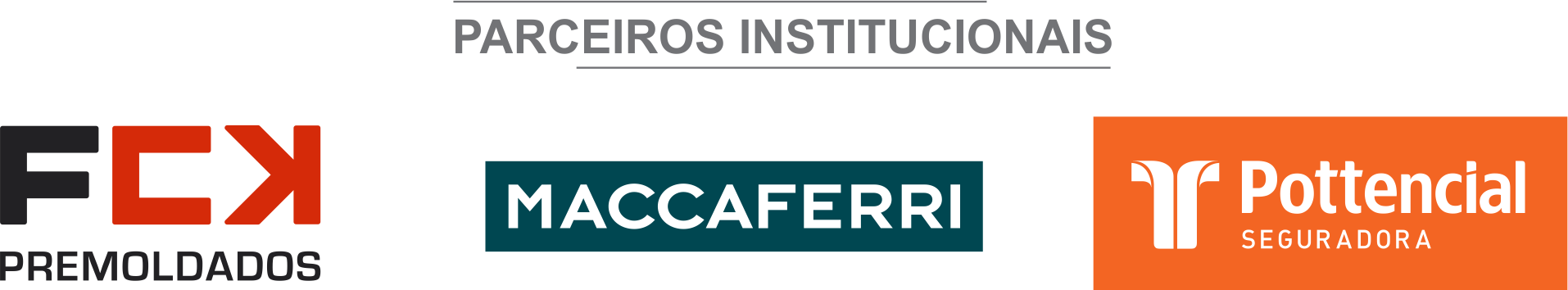 ÓRGÃO LICITANTE: DEER-MGEDITAL: CONCORRÊNCIA EDITAL Nº 001/20 PROCESSO: N.º 00002480-2301/2020Endereço: Av. dos Andradas, 1.120, sala 1009, Belo Horizonte/MG.Maiores Informações: Telefone: (31) 3235-1272 - Fax: (31) 3235-1004. E-mail: asl@der.mg.gov.br.Endereço: Av. dos Andradas, 1.120, sala 1009, Belo Horizonte/MG.Maiores Informações: Telefone: (31) 3235-1272 - Fax: (31) 3235-1004. E-mail: asl@der.mg.gov.br.OBJETO: RESTAURAÇÃO DO PAVIMENTO DA PISTA DE POUSO E DECOLAGEM, DA TAXIWAYS, DO PÁTIO DE AERONAVE E EXECUÇÃO DA NOVA SINALIZAÇÃO HORIZONTAL DAS TAXIWAYS E DO PÁTIO DE AERONAVES DE IPATINGA (SBIP), LOCALIZADO NO MUNICÍPIO DE SANTANA DO PARAÍSO/ MG, COM EXTENSÃO DE 2.005 M, CONFORME EDITAL E COMPOSIÇÕES DE CUSTOS UNITÁRIOS CONSTANTES DO QUADRO DE QUANTIDADESDATAS:Entrega: 19/06/2020, até ás 09:00.Abertura: 19/06/2020, ás 09:00.OBSERVAÇÕES: EDITAL INFORMAÇÕES E ANEXOS, DISPONÍVEIS NO ENDEREÇO ACIMA CITADO E NO SITE WWW.DER.MG.GOV.BR, A PARTIR DO DIA 18/05/2020.OBSERVAÇÕES: EDITAL INFORMAÇÕES E ANEXOS, DISPONÍVEIS NO ENDEREÇO ACIMA CITADO E NO SITE WWW.DER.MG.GOV.BR, A PARTIR DO DIA 18/05/2020.